Батирова Виктория Анатольевна,e-mail: vbatirova@mail.ruзаместитель директора по воспитательной работе МБУ «Школа №45» г.о. Тольятти Самарской области,муниципальное бюджетное общеобразовательное учреждениегородского округа Тольятти«Школа с углубленным изучением отдельных предметов № 45»Всероссийский конкурс методических разработок мероприятий досуговой и внеурочной педагогической деятельностиНоминация:  «Открытое мероприятие для педагогов»Тема работы: Теоретический семинар для классных руководителей«Система воспитательной работы по формированию правового самосознания у обучающихся средней школы»Апрель, 2019Цель теоретического семинара: повышение теоретического уровня профессиональной подготовки классных руководителей среднего звена в вопросах формирования правового самосознания у школьниковЗадача: ознакомление классных руководителей с основными подходами к организации работы по формированию  правового самосознания у обучающихся средней школы.Целевая аудитория: классные руководители 5-9 классов.Время проведения: 40 мин.«Воспитание, созданное самим народом и основанное на народных началах, имеет ту воспитательную силу, которой нет в самых лучших системах, основанных на абстрактных идеях или заимствованных у другого народа»К.Д. УшинскийТрадиционная цель правового воспитания в образовательном учреждении  - формирование правовых знаний, правил поведения в обществе для успешной дальнейшей адаптации несовершеннолетнего в социуме.Важнейшее значение в реализации воспитательных задач в образовании имеет эффективное использование новейших педагогических технологий, которые обеспечивают проявление школьником собственной гражданской, нравственной позиции, расширение его социального опыта в результате проигрывания в процессе обучения различных социальных ролей.      Во исполнение Федерального закона  №120 – ФЗ от 24.06.1999г. «Об основах системы профилактики безнадзорности и правонарушений несовершеннолетних» практически во всех образовательных учреждениях ведется систематическая профилактическая работа с  учащимися.Основными формами работы по профилактике правонарушений и формированию законопослушного поведения являются:– изучение особенностей личности обучающихся, занятия по коррекции их поведения, обучения навыкам общения;–организация внеурочной работы, занятости в каникулярное время;– социально - педагогическое консультирование участников образовательных отношений: обучающихся, их родителей (законных представителей), учителей;– индивидуальные и групповые профилактические беседы с обучающимися и их родителями (законными представителями);– вовлечение обучающихся в социально значимую деятельность через реализацию проектов, занятость их в спортивных секциях, кружках, участие в школьных мероприятиях;- профилактика и просвещение.С целью предупреждения  факторов девиантного поведения у обучающихся в течение всего учебного года необходимо систематически осуществлять работу по направлениям:контроль за посещаемостью занятий, поведением обучающихся;малые педагогические советы по успеваемости и посещаемости;определение причин отклонения в поведении;индивидуальная работа с подростками;ведение учета обучающихся, требующих особого педагогического внимания, детей-сирот, детей из неблагополучных семей;ежемесячное заседание Совета по профилактике правонарушений и безнадзорности несовершеннолетних;организация занятости учащихся в каникулярные периоды, трудоустройство;проведение декады правовых знаний;встречи обучающихся, учителей, родителей (законных представителей) с представителями правоохранительных органов;оформление уголка правовых знаний.Для организации профилактической  работы  по предупреждению безнадзорности и правонарушений несовершеннолетних необходимо в системе взаимодействовать со всеми службами системы профилактики правонарушений и преступлений Работа классных руководителей по правовому воспитанию и профилактике правонарушений и преступлений среди несовершеннолетних должна носить систематический характер и вестись в соответствии с планом воспитательной работы и согласно плану мероприятий по предупреждению правонарушений среди несовершеннолетних обучающихся образовательного учреждения.Правовые знания нужны школьникам не сами по себе. Они- основа поведения в различных жизненных ситуациях, имеющих юридический смысл.В работе с учащимися 5–9-х классов особое внимание следует обращать на осознанное принятие решения и его защиту в процессе выстраивания отношений с окружающими. Нарушение многих правил кажется ребенку достаточно естественным. Наличие большого количества формальных правил, большинство из которых сложно соблюдать, приучает к тому, что любое правило можно обойти. А потому,  процессе воспитания необходимо соединять три составляющих:Создание условий, не позволяющих оказаться в ситуации нарушителя закона. Создание большинства прозрачных и понятных процедур. Объяснение учащимся обычных способов решения проблем. Следует отметить существующий педагогический парадокс, связанный с тем, что человек совершенствуется в процессе преодоления трудностей, но стремится избежать этих трудностей естественным путем. Чем сложнее придуманные правила, тем сложнее их выполнять и тем выше возможность нарушения закона.Обучение оптимальным способам решения различных жизненных проблем. Чем больше учащиеся будут овладевать способами выполнения различных учебных заданий и жизненных ситуаций, тем легче будет предотвращать ситуации нарушения закона.Воспитание уважения к существующим нормам и законам. Соблюдение их большинством педагогов и учащихся. Формирование уважительного отношения к определенным традициям. В школьном правовом воспитании необходимо применение такой педагогической технологии, которая будет отвечать потребностям самого ученика и учитывать закономерности формирования правового самосознания. Этим критериям соответствует деятельностный подход к изучению права.      Основная воспитательная работа с учащимися 5–9-х классов направлена на формирование культуры взаимодействия. Наиболее продуктивными в этом возрасте являются различные формы совместной работы и коллективной творческой деятельности. Формирование способности уважения друг к другу, культуры договора и взаимопонимания служит основой для профилактики асоциального поведения среди детей и подростков.  Когда учителя и родители, несмотря на существующие запреты, позволяют детям совершать запрещенные действия, то это приводит к формированию в сознании ребенка позиции, о том, что все можно купить и все можно сделать, если договориться с кем надо. Наиболее продуктивной становится организация групповой работы в процессе созидательной, обучающей и игровой видов деятельности. Поэтому проведение воспитательных дел, практикумов и сюжетно-ролевых игр оказывается наиболее действенным способом. В первую очередь необходимо организовывать имитационные и деловые игры, в рамках которых учащиеся получают определенные властные полномочия и реализуют их в ходе игры.Особое внимание необходимо уделять  организации внеурочной деятельности с несовершеннолетними с отклонениями в поведении.В 2017-2018 учебном году педагогический коллектив  МБУ «Школа №45» г.о. Тольятти Самарской области преступил к апробации и реализации цикла открытых мероприятий  по гражданскому и правовому воспитанию, направленных  на формирование законопослушного поведения несовершеннолетних. Целью проведения  мероприятий является ориентация  на формирование гражданского самосознания и правовой культуры у учащихся 5-9 классов. В рамках реализации данного цикла мероприятий  каждый класс и классный руководитель 5-9 классов проводит в актовом зале образовательного учреждения  по 1 открытому мероприятию на правовую тематику для учащихся всей возрастной параллели. В результате, каждый учащийся 5-9 классов в течение учебного года является активным участником минимум 3-х мероприятий по правовой тематике. Данная программа проведения открытых мероприятий по правовой тематике рассчитана на 5 лет. Тематика мероприятий:Проведение таких открытых мероприятий на правовую тематику является разъяснительной работой с учащимися  о видах ответственности за те или иные противоправные поступки, характерные для подростковой среды виды преступлений, понятий об административной, гражданско-правовой, уголовной ответственности несовершеннолетних, что  дает учащимся мотивацию на ответственность за свои действия. Роль классного руководителя заключается в направлении дискуссии и подведении итогов, предоставив максимальную возможность детской активности в организации мероприятия и свободного высказывания своих мнений. Такие мероприятия способствуют развитию активности, формированию жизненной позиции.       Недостаточно иметь юридическую информацию, - важно уметь грамотно и активно ею пользоваться. Только тогда право защищает человека.Что может сделать классный руководитель  в этом направлении?Развивать у учащихся желание знать, понимать и действовать сообразно полученным правовым знаниям в реальных жизненных  ситуациях;Воспитывать умение бороться и выживать  в различных жизненных ситуациях, при этом не нарушать закон и права  других граждан. Воспитывать интерес ученика  к правовой системе, к самому себе, желание самосовершенствоваться.Развивать волевые качества ученика, способности критическому осмыслению своих  сильных и слабых сторон.Сотрудничать  с родителями и педагогами в этом направлении, используя активные формы взаимодействия.Формировать уважительное  отношение к законодательству; умение слушать и слышать, смотреть и видеть.  А помогут классному руководителю в воспитании личности такие формы внеклассной работы как:тематические классные часы;тренинги нравственного самосовершенствования;дискуссии по нравственной и правовой тематике;организация цикла мероприятий по правовой тематике.Конечно, трудно предположить полный список форм, универсальный по данному направлению,  т.к. воспитательная работа может быть построена в различных ключах. Большое внимание при проведении открытых мероприятий по правовой тематике  необходимо уделять работе по формированию толерантного и уважительного отношения к окружающему миру, а главное практиковать учащихся в умении находить компромиссы при решении конфликтных ситуаций.     Проведение открытых мероприятий по вышеперечисленной тематике поможет классным руководителям дать правильное направление в будущую жизнь учащимся, научить рассуждать о судьбах людей.Приложение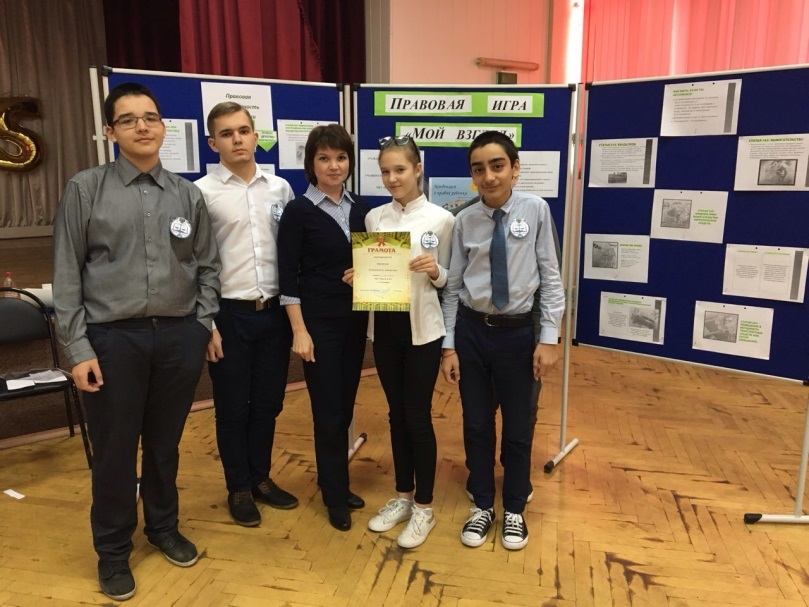 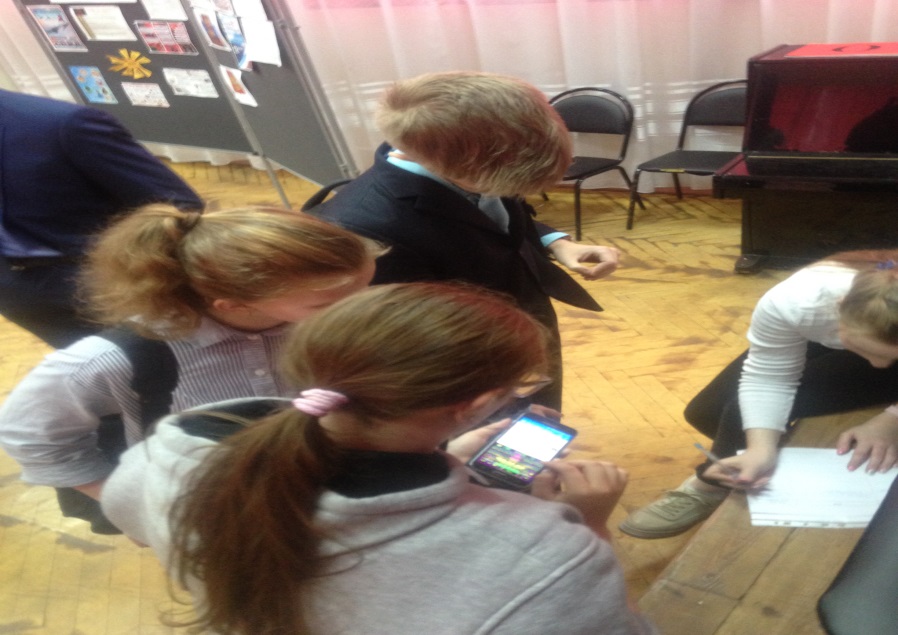 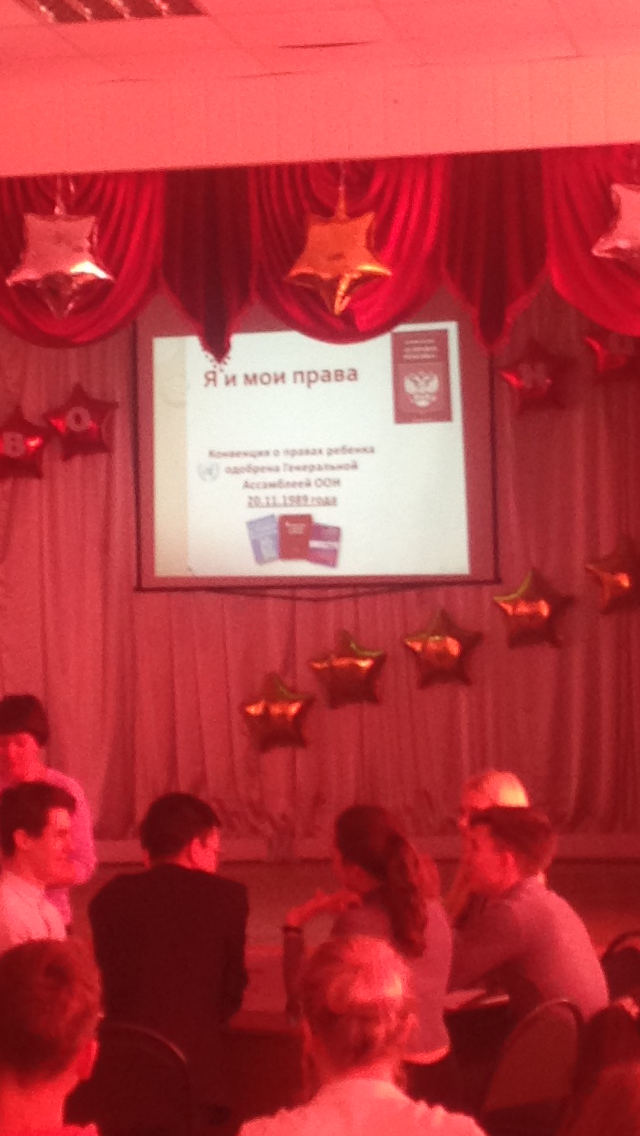 Возрастная параллель                                        МЕРОПРИЯТИЕ1 триместр1 триместр5УСТНЫЙ  ПРАВОВОЙ  ЖУРНАЛ  «ВАШИ  ПРАВА»6ВИКТОРИНА « МИР ДЕТЕЙ  В  ПРОСТРАНСТВЕ  МИРА  ВЗРОСЛЫХ»7ДЕЛОВАЯ  ИГРА «ПРАВОВОЙ  ТУРНИР» 8ТЕАТРАЛИЗОВАННАЯ  ИГРА  «В  ГОСТЯХ У  ШЕРЛОКА ХОЛМСА»9 УСТНЫЙ  ПРАВОВОЙ  ЖУРНАЛ «НЕТ! – ДОРОГЕ  В  АД»2 триместр2 триместр5ДЕЛОВАЯ  ИГРА «ПРАВА  ДЕТЕЙ – ЗАБОТА  ГОСУДАРСТВА»6 ИГРА-ПУТЕШЕСТВИЕ «ПРАВА  ДЕТЕЙ»7 ДЕЛОВАЯ  ИГРА «ВЫБОРЫ  В  ЛЕСНУЮ ДУМУ»8 ПРАВОВАЯ  ИГРА «СКАЗКА  ЛОЖЬ, ДА В  НЕЙ  НАМЁК»9ДЕЛОВАЯ ИГРА  «СТРАНА  ЗНАТОКОВ»3 триместр3 триместр5УСТНЫЙ ПРАВОВОЙ ЖУРНАЛ «НАСИЛИЕ И ЗАКОН»             6ДИСКУССИОННЫЙ  КЛУБ «МОЯ ЖИЗНЬ.  МОИ ПРАВА»7ДИСКУССИОННЫЙ  КЛУБ «ЧТОБЫ  ДОСТОЙНО  ЖИТЬ»8 ДЕЛОВАЯ  ИГРА «СУД  НАД  ОДИССЕЕМ»9ДЕЛОВАЯ  ИГРА «ТУРНИР  ЗНАТОКОВ  ПРАВА»  